April 13th 2018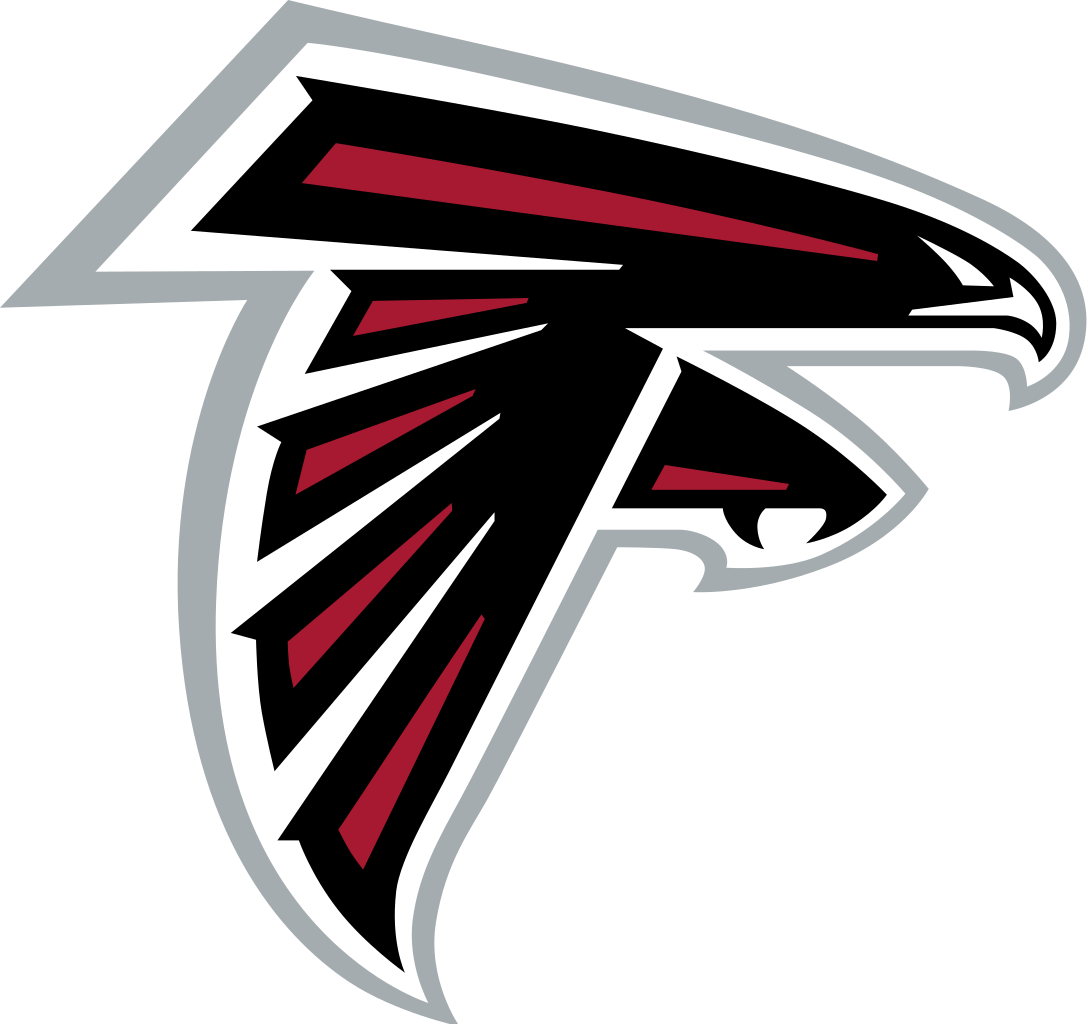 Dear Sponsor,The Frankford Falcons are set to kick-off the 2018 football season. Each member of our team will benefit from enrollment into the Viral Sports Leadership Academy which is facilitated by Professor Calvin Robinson Jr.  This program will provide academic and emotional support services, as well as an entrepreneurship workshop. Our goal is to ensure that each student-athlete master’s curriculum while staying on target for graduation. Summer Skills Camp is just months away, and with your donation we will be able to…Buy a new uniform for the student-athlete you have chosen to sponsorBuy a helmet and shoulder pads as well as all other equipment for your chosen recipientYour help will not go unnoticed as you can add a congratulatory statement or advertisement into our media guide booklet. Hard copies will be distributed at our opening game and an E-book format will be found at viralsports.usFrankford Falcons Football is proud to announce our new home located atMcIlvain Playground5200 Penn StreetPhiladelphia, Pa. 19124Phone: (215)685-1228Please forward all inquiries toRamel Tiggett: President / FounderE-mail corporate@viralsports.us (or) Phone (267)884-8883Visit viralsports.us (2) Go to “Frankford Falcons Football” in the menu to open Drop Down categories (3) Sponsor A PlayerAdvertisement Donation & Size:  16th  Page - $5     8th Page - $101/4th Page - $15Thank you for your contribution!